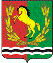 АДМИНИСТРАЦИЯМУНИЦИПАЛЬНОГО ОБРАЗОВАНИЯ РЯЗАНОВСКИЙ СЕЛЬСОВЕТ
АСЕКЕЕВСКОГО РАЙОНА ОРЕНБУРГСКОЙ ОБЛАСТИПОСТАНОВЛЕНИЕ ===========================================================21.12.2023                                       с. Рязановка                                       № 145-п О создании маневренного жилищного фонда на территории муниципального образования Рязановский сельсовет Асекеевского района Оренбургской областиВ соответствии с Федеральным законом  РФ от 06.10.2003 № 131-ФЗ «Об общих принципах организации местного самоуправления в Российской Федерации», Жилищным кодексом Российской Федерации, в исполнении Решения Бугурусланского районного суда от 26.07.2021 года по делу № 2(2)-345/2021, руководствуясь статьей 27 Устава муниципального образования Рязановский сельсовет, постановляет:          1. Создать маневренный жилищный фонд на территории муниципального образования Рязановский сельсовет Асекеевского района Оренбургской области.2. Включить в маневренный жилищный фонд из муниципального жилищного фонда жилую квартиру, находящуюся по адресу: с. Рязановка, ул. Центральная, д.2/1, кв. 7 Асекеевского района Оренбургской области.3. Настоящее постановление вступает в силу со дня его подписания. Глава муниципального образования                                               А.В. БрусиловРазослано: в дело,  прокуратуру  района  